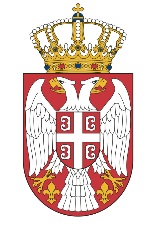 Република СрбијаМИНИСТАРСТВО ГРАЂЕВИНАРСТВА,САОБРАЋАЈА И ИНФРАСТРУКТУРЕБеоград, Немањина 22-26КОНКУРСНА ДОКУМЕНТАЦИЈАПРЕДМЕТ: УСЛУГA ИЗРАДЕ ПРОСТОРНОГ ПЛАНА ПОДРУЧЈА ПОСЕБНЕ НАМЕНЕ АРХЕОЛОШКОГ НАЛАЗИШТА БЕЛО БРДОВрста поступка: преговарачки поступки без објављивања позива за подношење понудаБрој јавне набавке: 20/2017Mај, 2017. годинеI ОПШТИ ПОДАЦИ О ЈАВНОЈ НАБАВЦИПодаци  о наручиоцу: - Назив Наручиоца: Министарство грађевинарства, саобраћаја и инфраструктуре;- Адреса Наручиоца: Београд, улица: Немањина број 22-26;- ПИБ 108510088- Матични број 17855212- Интернет страница Наручиоца:  www.mgsi.gov.rs- Врста поступка јавне набавке: преговарачки поступак без објављивања позива за подношење понуда;        - Предмет јавне набавке: УСЛУГЕВрста поступка:Преговарачки поступак  без објављивања позива за подношење понуда, у складу са Законом о јавним набавкама, члан 36. ст. 1. тач. 2) („Службени гласник Републике Србије“, бр. 124/12, 14/15 и 68/15). 3.   Предмет јавне набавке je:       услугa израде Просторног плана подручја посебне намене археолошког налазишта Бело брдо. Шифра из Општег речника набавке је 71410000 - Услуге просторног планирања.4.   Поступак јавне набавке спроводи се ради закључења уговора о јавној набавци.5.    Рок за доношење одлуке о додели уговора       Одлука о додели уговора биће донета у року до 10 (десет) дана од дана  јавног отварања понуда. 6.    Контакт       Лице за контакт: Снежана Шокчанић, е-mail: snezana.sokcanic@mgsi.gov.rsIIПОДАЦИ О ПРЕДМЕТУ ЈАВНЕ НАБАВКЕ       1. Опис предмета набавке       Услугa израде Просторног плана подручја посебне намене археолошког налазишта Бело брдо.    Шифра из Општег речника набавке је 71410000 - Услуге просторног планирања.       2. Предмет јавне набавке није обликован по партијама.IIIВРСТА, ТЕХНИЧКЕ КАРАКТЕРИСТИКЕ, ОПИС УСЛУГЕ – ИЗРАДА ПРОСТОРНОГ ПЛАНА ПОДРУЧЈА ПОСЕБНЕ НАМЕНЕ АРХЕОЛОШКОГ НАЛАЗИШТА БЕЛО БРДОЗаконски основПросторни план подручја посебне намене археолошког налазишта Бело брдо израђује се у складу са:Законом о планирању и изградњи („Службени гласник РС”, бр. 72/09, 81/09 - исправка, 64/10 - УС, 24/11, 121/12, 42/13 - УС, 50/13 - УС, 98/13 - УС, 132/14 и 145/14). Просторни план подручја посебне намене (у даљем тексту: ППППН) доноси се за подручја која захтевају посебан режим организације, уређења, коришћења и заштите простора, пројекте од значаја за Републику Србију или за подручја одређена Просторним планом Републике Србије, или другим просторним планом, а нарочито за подручје са природним, културно-историјским или амбијенталним вредностима. Извештај о стратешкој процени утицаја на животну средину чини саставни део документационе основе планског документа, и израђује се у складу са Законом о стратешкој процени утицаја на животну средину („Службени гласник РС”, бр. 135/04 и 88/10); Правилником о садржини, начину и поступку израде докумената просторног и урбанистичког планирања („Службени гласник РС”, број 64/15), којим је одређена садржина и процедура израде просторног плана подручја посебне намене;Правилником о садржини и начину вођења и одржавања Централног регистра планских докумената, Информационог система о стању у простору и локалног информационог система и дигиталном формату достављања планских докумената („Службени гласник РС”, број 33/15), којим се ближе прописује садржина и начин вођења и одржавања Централног регистра планских докумената, Информационог система о стању у простору и локалног информационог система планских докумената, као и дигиталних формата достављања планских докумената.Технички опис ППППН археолошког налазишта Бело брдо се у свему ради према Закону о планирању и изградњи и Правилнику о садржини, начину и поступку израде докумената просторног и урбанистичког планирања. Израда ППППН археолошког налазишта Бело брдо мора да буде усклађена у свему са важећом законодавном регулативом. Правилником о садржини начину и поступку израде докумената просторног и урбанистичког планирања, одређена је садржина:Просторног плана, који се састоји из текстуалног и графичког дела (члан 22. Закона о планирању и изградњи, односно члан 14. Правилника о садржини, начину и поступку израде докумената просторног и урбанистичког планирања), Документационе (аналитичко-документационе) основе (члан 27. Правилника о садржини, начину и поступку израде докумената просторног и урбанистичког планирања).Законом о стратешкој процени утицаја на животну средину одређена је садржина Извештаја о стратешкој процени утицаја на животну средину.Текстуални и графички део Просторног плана подручја посебне намене се израђује у аналогном и дигиталном облику. Текстуални део се припрема у складу са Јединственим методолошким правилима за израду прописа („Сл. гласник РС”, број 21/10).Графички део планског документа јесу карте, које се израђују као дигиталне карте и аналогни приказ (штампане карте). Дигиталне карте планског документа су векторски подаци који се израђују у софтверским пакетима заснованим на ГИС, алтернативно на CAD технологији. Слојеви дигиталне карте се израђују и предају искључиво у једном од следећих фајл формата: *.shp, *.mxd, *.dwg, *.dxf, *.mif, *.dgn, *.kml, или *.xml (други фајл формати, као што су *.pdf, *dwf, *.cdr и др. не сматрају се валидним).За потребе вођења и одржавања Централног регистра планских докумената, граница обухвата планског подручја се доставља и у *.gml дигиталном формату. ППППН археолошког налазишта Бело брдо ће се радити као стратешки документ са  детаљном регулацијом. У том смислу, створиће се основ за дефинисање дугорочне концепције просторног развоја подручја посебне намене, као и плански основ за уређење, изградњу и заштиту простора у смислу његовог директног спровођења. IV УСЛОВИ ЗА УЧЕШЋЕ У ПОСТУПКУ ЈАВНЕ НАБАВКЕ (чл. 75. Закона о јавним набавкама) И УПУТСТВО КАКО ДА СЕ ДОКАЗУЈЕ ИСПУЊЕНОСТ УСЛОВА Право учешћа има понуђач који испуњава услове за учешће у поступку, у складу са чланом 75. Закона о јавним набавкама. Докази о испуњености услова се достављају уз понуду, и то: 1.1.    да је регистрован код надлежног органа, односно уписан у одговарајући регистар; 1.2.	 да понуђач и његов законски заступник није осуђиван за неко од кривичних дела као члан организоване криминалне групе, да није осуђиван за кривична дела против привреде, кривична дела против животне средине, кривично дело примања или давања мита, кривично дело преваре;1.4.	да је измирио доспеле порезе, доприносе и друге јавне дажбине у складу са прописима Републике Србије или стране државе када има седиште на њеној територији; Регистар понуђача: Лице уписано у регистар понуђача није дужно да приликом подношења понуде доказује испуњеност обавезних услова из члана 75. став 1. тачка 1) до 4) Закона о јавним набавкама. (члан 78. став 1. Закона о јавним набавкама). Понуђач је дужан да на свом меморандуму у виду изјаве наведе интернет страницу на којој су тражени подаци (докази) јавно доступни. Услов из члана чл. 75. ст. 2.  - Доказ: Потписан и оверен Oбразац изјаве (Образац изјаве, дат је у поглављу IX). Изјава мора да буде потписана од стране овлашћеног лица понуђача и оверена печатом. 2. Понуђач који учествује у поступку предметне јавне набавке, мора испунити додатне услове за учешће у поступку јавне набавке, дефинисане чл. 76. Закона, и то:ДОДАТНИ УСЛОВИ:Пословни капацитет: Понуђач је обавезан  да располаже искључивим правом обављања делатности урбанистичког и просторног планирања градова, насеља и простора за потребе града Београда.Кадровски капацитет:Минимум 50 запослених/радно ангажованих, од чега бар 5 (пет) овлашћених просторних планера са лиценцом 100. Понуђач је обавезан да има стручна лица квалификована за област која је предмет јавне набавке. Потребно је да период ангажовања лица запослених на одређено време траје током трајања уговора.Технички услови:Понуђач је у обавези да располаже одговарајућим пословним простором за извршење предмета јавне набавке, као и сертификованим софтвером за ГИС или Аuto CAD.VЕЛЕМЕНТ УГОВОРА О КОМЕ ЋЕ СЕ ПРЕГОВАРАТИ И НАЧИН ПРЕГОВАРАЊА	Предмет преговарања је укупна понуђена цена без ПДВ-а. Поступку преговарања ће се приступити непосредно након отварања понуде, са понуђачем који је доставио понуду. Преговарање ће се вршити у једном кораку и једном дану, све док понуђач који учествује у поступку преговарања не да своју коначну цену.	Представник понуђача који је поднео понуду, пре почетка поступка, мора поднети комисији посебно писано овлашћење за присуство у поступку отварања понуде и овлашћење за преговарање, оверено и потписано од стране законског заступника понуђача.	Ако овлашћени преставник понуђача не присуствује преговарачком поступку сматраће се његовом коначном ценом она цена која је наведена у достављеној понуди.	У поступку преговарања не може се понудити виша цена од исказане у достављеној понуди.	Наручилац је дужан да у преговарачком поступку обезбеди да уговорена цена не буде већа од упоредиве тржишне цене и да са дужном пажњом проверава квалитет предмета набавке.	Наручилац је дужан да води записник о преговарању.ВРСТА КРИТЕРИЈУМА ЗА ДОДЕЛУ УГОВОРАОдлука о додели уговора донеће се применом критеријума најнижа понуђена цена постигнута у поступку преговарања. VIУПУТСТВО ПОНУЂАЧИМА КАКО ДА САЧИНЕ ПОНУДУ1. ПОДАЦИ О ЈЕЗИКУ НА КОЈЕМ ПОНУДА МОРА ДА БУДЕ САСТАВЉЕНАПонуђач подноси понуду на српском језику.2. НАЧИН НА КОЈИ ПОНУДА МОРА ДА БУДЕ САЧИЊЕНАПонуђач понуду подноси непосредно или путем поште у затвореној коверти или кутији, затворену на начин да се приликом отварања понуда може са сигурношћу утврдити да се први пут отвара. На полеђини коверте или на кутији навести назив и адресу понуђача. У случају да понуду подноси група понуђача, на коверти је потребно назначити да се ради о групи понуђача и навести називе и адресу свих учесника у заједничкој понуди.Понуду доставити на адресу: Република Србија – Министарство грађевинарства, саобраћаја и инфраструктуре, Немањина 22-26, 11000 Београд, преко писарнице Управе за заједничке послове републичких органа, са назнаком: ,,Понуда за јавну набавку  услуге израде Просторног плана подручја посебне намене археолошког налазишта Бело брдо, ЈН бр. 20/2017 – НЕ ОТВАРАТИ”. Понуда се сматра благовременом уколико је примљена од стране наручиоца најкасније  29.05.2017. године до 11 часова. Отварање понудe ће се обавити 29.05.2017. године  у 12,00 часова у просторијама Министарства грађевинарства, саобраћаја  и инфраструктуре, Краља Милутина 10а, Београд, I. спрат, канцеларија број 11. Наручилац ће, по пријему одређене понуде, на коверти, односно кутији у којој се понуда налази, обележити време пријема и евидентирати број и датум понуде према редоследу приспећа. Уколико је понуда достављена непосредно наручилац ће понуђачу предати потврду пријема понуде. У потврди о пријему наручилац ће навести датум и сат пријема понуде. Понуда коју наручилац није примио у року одређеном за подношење понуда, односно која је примљена по истеку дана и сата до којег се могу понуде подносити, сматраће се неблаговременом.3. ПАРТИЈЕЈавна набавка није обликована по партијама већ као једна целина. 4.  ПОНУДА СА ВАРИЈАНТАМАПодношење понуде са варијантама није дозвољено.5. НАЧИН ИЗМЕНЕ, ДОПУНЕ И ОПОЗИВА ПОНУДЕУ року за подношење понуде понуђач може да измени, допуни или опозове своју понуду на начин који је одређен за подношење понуде.Понуђач је дужан да јасно назначи који део понуде мења односно која документа накнадно доставља. Измену, допуну или опозив понуде треба доставити на адресу:  Министарство грађевинарства, саобраћаја и инфраструктуре, Немањина 22-26, Београд,  са назнаком:„Измена понуде за јавну набавку услуге израде Просторног плана подручја посебне намене археолошког налазишта Бело брдо, ЈН бр. 20/2017 - НЕ ОТВАРАТИ” или„Допуна понуде за јавну набавку  услуге израде Просторног плана подручја посебне намене археолошког налазишта Бело брдо,    ЈН бр 20/2017  - НЕ ОТВАРАТИ” или„Опозив понуде за јавну набавку услуге израде Просторног плана подручја посебне намене археолошког налазишта Бело брдо,    ЈН бр. 20/2017  - НЕ ОТВАРАТИ”  или„Измена и допуна понуде за јавну набавку услуге израде Просторног плана подручја посебне намене археолошког налазишта Бело брдо,  ЈН бр. 20/2017  - НЕ ОТВАРАТИ”.На полеђини коверте или на кутији навести назив и адресу понуђача. По истеку рока за подношење понуда понуђач не може да повуче нити да мења своју понуду.6. НАЧИН И УСЛОВИ ПЛАЋАЊА, ГАРАНТНИ РОК, КАО И ДРУГЕ ОКОЛНОСТИ ОД КОЈИХ ЗАВИСИ ПРИХВАТЉИВОСТ ПОНУДЕ6.1. Плаћање ће се извршити у року дo 45 (четрдесетпет) дана, од дана пријема исправног рачуна  верификованог од лица које ће вршити надзор над извршењем  услуге.    Плаћање се врши уплатом на рачун понуђача. 6.2.  Рок важења понуде не може бити краћи од 90 дана од дана отварања понуда.У случају истека рока важења понуде, наручилац је дужан да у писаном облику затражи од понуђача продужење рока важења понуде. 7. ВАЛУТА И НАЧИН НА КОЈИ МОРА ДА БУДЕ НАВЕДЕНА И ИЗРАЖЕНА ЦЕНА У ПОНУДИЦена мора бити исказана у динарима, са и без пореза на додату вредност, са урачунатим свим трошковима које понуђач има у реализацији предметне јавне набавке, с тим да ће се за оцену понуде узимати у обзир цена без пореза на додату вредност. Цена је фиксна и не може се мењати.  Ако је у понуди исказана неуобичајено ниска цена, наручилац ће поступити у складу са чланом  92. Закона.8. ПОДАЦИ О ВРСТИ, САДРЖИНИ, НАЧИНУ ПОДНОШЕЊА, ВИСИНИ И РОКОВИМА ОБЕЗБЕЂЕЊА ИСПУЊЕЊА ОБАВЕЗА ПОНУЂАЧА 	Понуђач је дужан да у року од 5 (пет) дана од дана закључења уговора достави наручиоцу:Меницу за добро извршење посла са назначеним номиналним износом од 10 % вредности уговора без ПДВ-а, оверену, потписану од стране овлашћеног лица и регистровану у складу са чланом 47а Закона о платном промету ("Сл. лист СРЈ", бр. 3/2002 и 5/2003 и "Сл. гласник РС", бр. 43/2004, 62/2006, 111/2009 - др. закон, 31/2011 и 139/2014 - др. закон), Одлуком НБС о ближим условима, садржини и начину вођења Регистра меница и овлашћења („Службени гласник РС“ бр. 56/2011) и Одлуком о изменама и допунама Одлуке НБС о ближим условима, садржини и начину вођења Регистра меница и овлашћења („Службени гласник РС“ бр. 76/16), са роком важења који је 30 дана дужи од истека рока важности уговора.- Менично овлашћење да се меница у износу од 10 % од вредности уговора без ПДВ-а, без сагласности понуђача може поднети на наплату, у случају неизвршења обавеза из уговора.- Потврда о регистрацији менице.- Копија картона депонованих потписа код банке на којим се јасно виде депоновани потпис и печат понуђача, оверен печатом банке са датумом овере, не старијим од 30 дана, од дана закључења уговора.- Потпис овлашћеног лица на меници и меничном овлашћењу мора бити идентичан са потписом у картону депонованих потписа.- У случају промене лица овлашћеног за заступање, менично овлашћење остаје на снази.- Након истека рока наручилац ће предметну меницу вратити, на писани захтев понуђача.- Наручилац ће уновчити дату меницу уколико понуђач не буде извршавао своје обавезе у роковима и на начин предвиђен уговором и Понудом понуђача.9. ЗАШТИТА ПОВЕРЉИВОСТИ ПОДАТАКА КОЈЕ НАРУЧИЛАЦ СТАВЉА ПОНУЂАЧИМА НА РАСПОЛАГАЊЕ, УКЉУЧУЈУЋИ И ЊИХОВЕ ПОДИЗВОЂАЧЕ Наручилац ће захтевати заштиту поверљивости података које понуђачима ставља на располагање, укључујући и њихове подизвођаче. Саставни део конкурсне документације је изјава о чувању поверљивих података. Лице које је примило податке одређене као поверљиве дужно је да их чува и штити, без обзира на степен те поверљивости.10. ДОДАТНЕ ИНФОРМАЦИЈЕ ИЛИ ПОЈАШЊЕЊА У ВЕЗИ СА ПРИПРЕМАЊЕМ ПОНУДЕЗаинтересовано лице може, у писаном облику (путем поште на адресу наручиоца: Немањина 22-26; електронске поште на е-mail: snezana.sokcanic@mgsi.gov.rs) тражити од наручиоца, додатне информације или појашњења у вези са припремањем понуде, при чему може да укаже наручиоцу и на евентуално уочене недостатке и неправилности у конкурсној документацији, најкасније 5 дана пре истека рока за подношење понуде (члан 63. став 2. ЗЈН).Наручилац ће заинтересованом лицу у року од 3 (три) дана од дана пријема захтева за додатним информацијама или појашњењима конкурсне документације, одговор доставити у писаном облику и истовремено ће ту информацију објавити на Порталу јавних набавки и на својој интернет страници.Додатне информације или појашњења упућују се са напоменом „Захтев за додатним информацијама или појашњењима конкурсне документације, ЈН бр. 20/2017.“Ако наручилац измени или допуни конкурсну документацију 8 или мање дана пре истека рока за подношење понуда, дужан је да продужи рок за подношење понуда и објави обавештење о продужењу рока за подношење понуда.По истеку рока предвиђеног за подношење понуда наручилац не може да мења нити да допуњује конкурсну документацију.Тражење додатних информација или појашњења у вези са припремањем понуде телефоном није дозвољено.Комуникација у поступку јавне набавке врши се искључиво на начин одређен чланом 20. Закона.11. ДОДАТНА ОБЈАШЊЕЊА ОД ПОНУЂАЧА ПОСЛЕ ОТВАРАЊА ПОНУДЕ И КОНТРОЛА КОД ПОНУЂАЧА ОДНОСНО ЊЕГОВОГ ПОДИЗВОЂАЧАПосле отварања понуде наручилац може приликом стручне оцене понуда да у писаном облику захтева од понуђача додатна објашњења која ће му помоћи при прегледу, вредновању и упоређивању понуда, а може да врши контролу (увид) понуђача, односно његовог подизвођача (члан 93. Закона). Уколико наручилац оцени да су потребна додатна објашњења или је потребно извршити контролу (увид) код понуђача, односно његовог подизвођача, наручилац ће понуђачу оставити примерени рок да поступи по позиву наручиоца, односно да омогући наручиоцу контролу (увид) код понуђача, као и код његовог подизвођача.Наручилац може уз сагласност понуђача да изврши исправке рачунских грешака уочених приликом разматрања понуде по окончаном поступку отварања.У случају разлике између јединичне и укупне цене, меродавна је јединична цена.Ако се понуђач не сагласи са исправком рачунарских грешака, наручилац ће његову понуду одбити као неприхватљиву.12. ПОШТОВАЊЕ ОБАВЕЗА КОЈЕ ПРОИЗЛАЗЕ ИЗ ВАЖЕЋИХ ПРОПИСА Понуђач је дужан да у оквиру своје понуде достави изјаву дату под кривичном и материјалном одговорношћу да је поштовао све обавезе које произилазе из важећих прописа о заштити на раду, запошљавању и условима рада, заштити животне средине, као и да нема забрану обављања делатности која је на снази у време подношења понуде.13. НАЧИН И РОК ЗА ПОДНОШЕЊЕ ЗАХТЕВА ЗА ЗАШТИТУ ПРАВА ПОНУЂАЧА СА ДЕТАЉНИМ УПУТСТВОМ О САДРЖИНИ ПОТПУНОГ ЗАХТЕВАЗахтев за заштиту права може да поднесе понуђач, односно свако заинтересовано лице које има интерес за доделу уговора у конкретном поступку јавне набавке и који је претрпео или би могао да претрпи штету због поступања наручиоца противно одредбама овог ЗЈН. Захтев за заштиту права подноси се наручиоцу, а копија се истовремено доставља Републичкој комисији за заштиту права у поступцима јавних набавки (у даљем тексту: Републичка комисија). Захтев за заштиту права се доставља наручиоцу непосредно, преко писарнице Управе за заједничке послове републичких органа, на адресу: Министарство грађевинарства, саобраћаја и инфраструктуре, Немањина 22-26, или препорученом пошиљком са повратницом на адресу наручиоца.Захтев за заштиту права може се поднети у току целог поступка јавне набавке, против сваке радње наручиоца, осим ако ЗЈН није другачије одређено. О поднетом захтеву за заштиту права наручилац обавештава све учеснике у поступку јавне набавке, односно објављује обавештење о поднетом захтеву на Порталу јавних набавки и на интернет страници наручиоца, најкасније у року од два дана од дана пријема захтева. Уколико се захтевом за заштиту права оспорава врста поступка, садржина позива за подношење понуда или конкурсне документације, захтев ће се сматрати благовременим уколико је примљен од стране наручиоца најкасније седам дана пре истека рока за подношење понуда, без обзира на начин достављања и уколико је подносилац захтева у складу са чл. 63. ст. 2. ЗЈН указао наручиоцу на евентуалне недостатке и неправилности, а наручилац исте није отклонио. Захтев за заштиту права којим се оспоравају радње које наручилац предузме пре истека рока за подношење понуда, а након истека рока из претходног става, сматраће се благовременим уколико је поднет најкасније до истека рока за подношење понуда. После доношења одлуке о додели уговора из чл.108. ЗЈН или одлуке о обустави поступка јавне набавке из чл. 109. ЗЈН, рок за подношење захтева за заштиту права је десет дана од дана објављивања одлуке на Порталу јавних набавки.Захтевом за заштиту права не могу се оспоравати радње наручиоца предузете у поступку јавне набавке ако су подносиоцу захтева били или могли бити познати разлози за његово подношење пре истека рока за подношење понуда, а подносилац захтева га није поднео пре истека тог рока.Ако је у истом поступку јавне набавке поново поднет захтев за заштиту права од стране истог подносиоца захтева, у том захтеву се не могу оспоравати радње наручиоца за које је подносилац захтева знао или могао знати приликом подношења претходног захтева. Захтев за заштиту права не задржава даље активности наручиоца у поступку јавне набавке у складу са одредбама члана 150. овог ЗЈН. Захтев за заштиту права мора да садржи: 1) назив и адресу подносиоца захтева и лице за контакт;2) назив и адресу наручиоца; 3) податке о јавној набавци која је предмет захтева, односно о одлуци наручиоца; 4) повреде прописа којима се уређује поступак јавне набавке;5) чињенице и доказе којима се повреде доказују; 6) потврду о уплати таксе из члана 156. овог ЗЈН;7) потпис подносиоца. Валидан доказ о извршеној уплати таксе, у складу са Упутством о уплати таксе за подношење захтева за заштиту права Републичке комисије, објављеном на сајту Републичке комисије, у смислу члана 151. став 1. тачка 6) ЗЈН, је: 1. Потврда о извршеној уплати таксе из члана 156. ЗЈН која садржи следеће елементе: (1) да буде издата од стране банке и да садржи печат банке; (2) да представља доказ о извршеној уплати таксе, што значи да потврда мора да садржи податак да је налог за уплату таксе, односно налог за пренос средстава реализован, као и датум извршења налога. * Републичка комисија може да изврши увид у одговарајући извод евиденционог рачуна достављеног од стране Министарства финансија – Управе за трезор и на тај начин додатно провери чињеницу да ли је налог за пренос реализован. (3) износ таксе из члана 156. ЗЈН чија се уплата врши - 60.000 динара; (4) број рачуна: 840-30678845-06;(5) шифру плаћања: 153 или 253; (6) позив на број: подаци о броју или ознаци јавне набавке поводом које се подноси захтев за заштиту права;(7) сврха: ЗЗП; ............... [навести назив наручиоца]; јавна набавка ЈН .... [навести редни број јавне набавкe;. (8) корисник: буџет Републике Србије;(9) назив уплатиоца, односно назив подносиоца захтева за заштиту права за којег је извршена уплата таксе; (10) потпис овлашћеног лица банке, или 2. Налог за уплату, први примерак, оверен потписом овлашћеног лица и печатом банке или поште, који садржи и све друге елементе из потврде о извршеној уплати таксе наведене под тачком 1, или 3. Потврда издата од стране Републике Србије, Министарства финансија, Управе за трезор, потписана и оверена печатом, која садржи све елементе из потврде о извршеној уплати таксе из тачке 1, осим оних наведених под (1) и (10), за подносиоце захтева за заштиту права који имају отворен рачун у оквиру припадајућег консолидованог рачуна трезора, а који се води у Управи за трезор (корисници буџетских средстава, корисници средстава организација за обавезно социјално осигурање и други корисници јавних средстава), или4. Потврда издата од стране Народне банке Србије, која садржи све елементе из потврде о извршеној уплати таксе из тачке 1, за подносиоце захтева за заштиту права (банке и други субјекти) који имају отворен рачун код Народне банке Србије у складу са ЗЈН и другим прописом.Поступак заштите права регулисан је одредбама чл. 138. - 166. ЗЈН.14. РОК У КОЈЕМ ЋЕ УГОВОР БИТИ ЗАКЉУЧЕННаручилац ће уговор о јавној набавци достави понуђачу којем је уговор додељен у року од осам дана од дана протека рока за подношење захтева за заштиту права.VII ОБРАЗАЦ ПОНУДЕПонуда бр ________________ од __________________ за јавну набавку услуге израде Просторног плана подручја посебне намене археолошког налазишта Бело брдо, ЈН број 20/2017. 1) ОПШТИ ПОДАЦИ О ПОНУЂАЧУ2) ПОНУДУ ПОДНОСИ:    Рок плаћања: до 45 дана од дана пријема исправног рачуна.Датум 					                 Понуђач       М. П. _____________________________			 ________________________________Напомене:Образац понуде понуђач мора да попуни, овери печатом и потпише, чиме потврђује да су тачни подаци који су у обрасцу понуде наведени. Уколико понуђачи подносе заједничку понуду, група понуђача може да се определи да образац понуде потписују и печатом оверавају сви понуђачи из групе понуђача или група понуђача може да одреди једног понуђача из групе који ће попунити, потписати и печатом оверити образац понуде.Уколико је предмет јавне набавке обликован у више партија, понуђачи ће попуњавати образац понуде за сваку партију посебно.ВАЖНА НАПОМЕНА:Свака страна понуде укључујући и горе наведена документа, спецификације и прилоге, мора бити потписана од стране овлашћеног лица и оверена печатом понуђача.VIIIОБРАЗАЦ СТРУКТУРЕ ЦЕНЕОбразац структуре цене:Укупна цена (без ПДВ-а)............................................................Стопа ПДВ-а................................................................................Износ ПДВ-а на укупну цену....................................................Укупна цена (са ПДВ-ом)..........................................................IX ОБРАЗАЦ ИЗЈАВЕ О ПОШТОВАЊУ ОБАВЕЗА ИЗ ЧЛАНА 75. СТ. 2 ЗАКОНА	У вези члана 75. став 2. Закона о јавним набавкама, као  понуђач дајем следећу И З Ј А В УПонуђач_____________________________________________________ у поступку јавне набавке услуге израде Просторног плана подручја посебне намене археолошког налазишта Бело брдо, број 20/2017, поштовао је обавезе које произилазе из важећих прописа о заштити на раду, запошљавању и условима рада, заштити животне средине, као и да нема забрану обављања делатности која је на снази у време подношења понуде.                 Датум       ___________________XОБРАЗАЦ ИЗЈАВЕ О НЕЗАВИСНОЈ ПОНУДИУ складу са чланом 26. Закона, ________________________________________,                                                                             (Назив понуђача)даје: ИЗЈАВУ О НЕЗАВИСНОЈ ПОНУДИПод пуном материјалном и кривичном одговорношћу потврђујем да сам понуду у поступку јавне набавке услуге израде Просторног плана подручја посебне намене археолошког налазишта Бело брдо, бр 20/2017, поднео независно, без договора са другим понуђачима или заинтересованим лицима.XIИ З Ј А В Ао чувању поверљивих података___________________________________________________________________(пословно име или скраћени назив)изјављујем под пуном материјалном и кривичном одговорношћу, укључујући и подизвођаче, да ћу све податке који су нам стављени на располагање у поступку предметне јавне набавке и приликом реализације Уговора, чувати и штитити као поверљиве и да ћу све информације чувати од неовлашћеног коришћења и откривања као пословну тајну, које могу бити злоупотребљене у безбедносном смислу.Лице које је примило податке одређене као поверљиве дужно је да из чува и штити без обзира на степен те поверљивости.XIIОБРАЗАЦ ТРОШКОВА ПРИПРЕМЕ ПОНУДЕСаглано члану 88. став 1. Закона, понуђач ________________________(навести назив понуђача), доставља укупан износ и структуру трошкова припремања понуде. Датум:____________                                             Потпис овлашћеног лица Место:____________                                      М.П                   ________________________                 Напомена: достављање овог обрасца није обавезно. XIII MОДЕЛ УГОВОРАУГОВОР О ПРУЖАЊУ УСЛУГЕ ИЗРАДЕ ПРОСТОРНОГ ПЛАНА ПОДРУЧЈА ПОСЕБНЕ НАМЕНЕ АРХЕОЛОШКОГ НАЛАЗИШТА БЕЛО БРДО   секвенцијалне  нумерације  у  црвеној  боји  којафлуоресцира  под  УВ  светломПонуђач мора да у целини попуни, овери печатом и потпише модел уговора и достави га у понуди Закључен дана ______између уговорних страна:1. Република Србија – Министарство грађевинарства, саобраћаја и инфраструктуре, Београд, Немањина 22 – 26, ПИБ 108510088, матични број 17855212, заступа  потпредседница Владе и министарка, у даљем тексту: Наручилац);2. _____________________________________________________, са седиштем у ___________, улица и број______________, ПИБ ______________, матични број ___________, број рачуна: _____________код ______________,  који заступа _____________, директор у (даљем тексту: Пружалац услуга). (Попуњава Пружалац услуге)Члан 1. Уговорне стране сагласно констатују:да је Наручилац, на основу  чл. 36. став 1. тачка 2) Закона о јавним набавкама („Службени гласник РСˮ број 124/12, 14/15 и 68/15) у даљем тексту: Закон, поднео Управи за јавне набавке  Захтев за мишљење о основаности примене преговарачког поступака без објављивања позива за подношење понуда за јавну набавку услуге израде Просторног плана подручја посебне намене археолошког налазишта Бело брдо, назив и ознака из општег речника: Услуге просторног планирања – 71410000;да је Управа за јавне набавке  доставила Мишљење број: 404-02-1174/17 од 4.04.2017. године, о испуњености услова за примену преговарачког поступка без објављивања позива за подношење понуда, сагласно члану 36. став 1. тачка 2) Закона.да је Наручилац, на основу  члана 36. став 1. тачка 2) Закона спровео преговарачки поступак без објављивања позива за подношење понуда за јавну набавку број 20/2017, чији је предмет набавка услуге израде Просторног плана подручја посебне намене археолошког налазишта Бело;да је Пружалац услуга у поступку преговарања доставио Понуду број ________ од _________ 2017. године која се налази у  прилогу Уговора и саставни је део Уговора; (попуњава Наручилац)да је Наручилац, у складу са чланом 107. став 3. и чланом 108. ЗЈН, на основу понуде Пружаоца услуга и Одлуке о додели уговора број ______________ од __________ 2017. године (попуњава Наручилац),  изабрао понуду Пружаоца услуга (попуњава Наручилац) и доделио му Уговор о пружању услуге израде Просторног плана подручја посебне намене археолошког налазишта Бело брдо.ПРЕДМЕТ УГОВОРАЧлан 2.	Пружалац услуга се обавезује да за рачун Наручиоца изради Просторни план подручја посебне намене археолошког налазишта Бело брдо (у даљем тексту: ППППН археолошког налазишта Бело брдо) у свему према чл. 21, 22, 35. став 2. и 46.став 1. Закона о планирању и изградњи („Службени гласник РС”, бр. 72/09, 81/09 - исправка, 64/10 - УС, 24/11, 121/12, 42/13 - УС, 50/13 - УС, 98/13 - УС, 132/14 и 145/14), и чл. 12-20. Правилника о садржини, начину и поступку израде докумената просторног и урбанистичког планирања („Службени гласник РС”, број 64/15), и стручним захтевима и смерницама Наручиоца.Израда просторног плана из става 1. овог члана обухвата израду:ППППН археолошког налазишта Бело брдо;Извештаја о стратешкој процени утицаја ППППН археолошког налазишта Бело брдо на животну средину;аналитичко - документационе основе ППППН археолошког налазишта Бело брдо.ВРЕДНОСТ УГОВОРАЧлан 3.            Укупна уговорена вредност  услуге израде Просторног плана подручја посебне намене археолошког налазишта Бело брдо износи ____________ динара без ПДВ-а, односно _________________ динара са ПДВ-ом. 	Вредност услуге је фиксна и не може се мењати.СРЕДСТВА ОБЕЗБЕЂЕЊАЧлан 4.Пружалац услуге је дужан да у року од 7 дана од дана закључења уговора достави Наручиоцу:1. Меницу за повраћај авансног плаћања на цео износ аванса са ПДВ-ом, оверену, потписану од стране овлашћеног лица и регистровану у складу са чланом 47а Закона о платном промету ("Сл. лист СРЈ", бр. 3/02 и 5/03 и "Сл. гласник РС", бр. 43/04, 62/06, 111/09 - др. закон, 31/11 и 139/14 - др. закон),  Одлуком НБС о ближим условима, садржини и начину вођења Регистра меница и овлашћења („Службени гласник РС“ бр. 56/11), која траје најкраће до правдања аванса и Одлуком о изменама и допунама Одлуке НБС о ближим условима, садржини и начину вођења Регистра меница и овлашћења („Службени гласник РС“ бр. 76/16), са роком важења који је 30 дана дужи од истека рока важности уговора.-  Потврду о регистрацији менице.- Копију картона депонованих потписа код банке на којим се јасно виде депоновани потпис и печат понуђача, оверен печатом банке са датумом овере, не старијим од 30 дана, од дана закључења уговора.- Потпис овлашћеног лица на меници и меничном овлашћењу мора бити идентичан са потписом у картону депонованих потписа.- У случају промене лица овлашћеног за заступање, менично овлашћење остаје на снази.Након истека рока наручилац ће предметну меницу вратити, на писани захтев понуђача.2. Меницу за добро извршење посла са назначеним номиналним износом од 10 % вредности уговора без ПДВ-а, оверену, потписану од стране овлашћеног лица и регистровану у складу са чланом 47а Закона о платном промету ("Сл. лист СРЈ", бр. 3/02 и 5/03 и "Сл. гласник РС", бр. 43/04, 62/06, 111/09 - др. закон, 31/11 и 139/14 - др. закон), Одлуком о ближим условима, садржини и начину вођења Регистра меница и овлашћења („Службени гласник РС“ бр. 56/11, 80/15 и 76/16), са роком важења који је 30 дана дужи од истека рока важности уговора.- Менично овлашћење да се меница у износу од 10 % од вредности уговора без ПДВ-а, без сагласности Пружаоца услуге може поднети на наплату, у случају неизвршења обавеза из уговора.- Потврду о регистрацији менице.- Копију картона депонованих потписа код банке на којим се јасно виде депоновани потпис и печат Пружаоца услуге, оверен печатом банке са датумом овере, не старијим од 30 дана, од дана закључења уговора.- У случају промене лица овлашћеног за заступање, менично овлашћење остаје на снази.Након истека рока, Наручилац ће предметну меницу вратити, на писани захтев Пружаоца услуге.	Наручилац ће уновчити дату меницу уколико Пружалац услуге не буде извршавао своје обавезе у роковима и на начин предвиђен уговором и понудом.  Уколико Пружалац услуге не достави тражено средство обезбеђења, уговор се раскида.РОК ИЗРАДЕ                                                              Члан 5. Рокови израде ППППН археолошког налазишта Бело брдо, утврђују се на следећи начин:рок за предају материјала за потребе спровођења процедуре раног јавног увида износи до 15 дана од дана потписивања уговора;рок за предају радне верзије Нацрта ППППН археолошког налазишта Бело брдо, износи __________месеци од дана потписивања овог уговора;рок за предају финалне верзије Нацрта ППППН археолошког налазишта Бело брдо по поступању у складу са Извештајем о обављеној стручној контроли Нацрта ППППН археолошког налазишта Бело брдо износи до 30 дана од дана пријема овог извештаја;рок за предају финалне верзије ППППН археолошког налазишта Бело брдо, коригованог у складу са мишљењима надлежних органа и организација износи ______ дана/месеци од дана пријема мишљења надлежних органа и организација.НАЧИН ПЛАЋАЊА                                                              Члан 6. Наручилац се обавезује да ће плаћање извршити у року од 45 дана по пријему исправне фактуре Пружаоца услуге са извештајем од стране овлашћених представника Пружаоца услуге и Наручиоца, на следећи начин:25% од уговорене вредности услуге – израде ППППН археолошког налазишта Бело брдо, на име авансног плаћања, што износи __________ динара,35% од уговорене вредности услуге - израде ППППН археолошког налазишта Бело брдо, након предаје материјала за потребе спрођења процедуре раног јавног увида, што износи __________ динара,40% од уговорене вредности услуге - израде ППППН археолошког налазишта Бело брдо, након предаје финалне верзије Нацрта ППППН археолошког налазишта Бело брдо усклађеног са Извештајем о извршеној стручној контроли Нацрта ППППН археолошког налазишта Бело брдо што износи __________динара, НАЧИН СПРОВОЂЕЊА КОНТРОЛЕЧлан 7.Пружање услуге која је предмет овог уговора, вршиће се на основу захтева и достављене документације од стране Наручиоца, у року наведеном у понуди Пружаоца услуге.Члан 8.У случају записнички утврђених мањкавости у садржају и квалитету ППППН археолошког налазишта Бело брдо, Пружалац услуге је обавезан да исте отклони најкасније у року од 7 дана од дана сачињавања записника о уоченим недостацима.ОБАВЕЗА ПРУЖАОЦА УСЛУГЕЧлан 9.Пружалац услуге је обавезан да:за потребе одржавања раног јавног увида припреми одговарајући материјал и достави Наручиоцу;за потребе одржавања стручне контроле и спровођења процедуре јавног увида припреми и преда Наручиоцу одговарајући број комплета текстуалног и графичког дела планског документа, Извештај о стратешкој процени утицаја ППППН археолошког налазишта Бело брдо на животну средину, као и одговарајуће презентације;за потребе трајног чувања усвојене Уредбе о утврђивању ППППН археолошког налазишта Бело брдо достави Наручиоцу одговарајући број комплета ППППН археолошког налазишта Бело брдо са текстом објављеним у Службеном гласнику РС и рефералним картама у тврдо укориченом повезу, у складу са предметном уредбом;достави Наручиоцу два примерка документационе основе; преда границу обухвата планског подручја у *.gml дигиталном формату у складу са Правилником о садржини и начину вођења и одржавања централног регистра планских докумената, информационог система о стању у простору и локалног информационог система и дигиталном формату достављања планских докумената.Сви материјали из става један, тачке 1-4. се предају у дигиталном и аналогном (штампаном) облику. Текстуални део се у дигиталном облику предаје у *.doc и *.pdf, а графички део у *.shp или *.dwg отвореном/изворном формату, и *.pdf и *.jpg прегледном формату резолуције 300 dpi, односно у складу са Правилником о садржини, начину и поступку израде докумената просторног и урбанистичког планирањаУГОВОРНА КАЗНАЧлан 10.Наручилац има право на наплату пенала у висини 0,02 % од уговорене вредности овог уговора, за сваки дан прекорачења рока извршења услуге из члана 5. уговора, с тим да укупна вредност наплаћених пенала не прелази 5% уговорене вредности овог уговора (без ПДВ-а). ТРАЈАЊЕ УГОВОРА                                                        Члан 11.             Овај уговор се закључује на период од 12 месеци.	Средства за реализацију овог уговора обезбеђена су Законом о буџету за 2017. годину. Плаћање доспелих обавеза у 2017. години, вршиће се до висине одобрених апропријација за ту намену, а у складу са законом којим се уређује буџет за 2017. годину.	За део реализације уговора који се односи на 2018. годину, реализација ће зависити од обезбеђења средстава предвиђених законом којим ће се уредити буџет за 2018. годину. У супротном, уговор престаје да важи, без накнаде штете због немогућности преузимања и плаћања обавеза од стране Наручиоца.ИЗМЕНА УГОВОРAЧлан 12.Сходно члану 115. Закона, измену током трајања  уговора, Наручилац може дозволити на основу образложеног писаног захтева Пружаоца услуге,  из разлога на које Пружалац услуге није могао  утицати. Продужење рока одређује се према трајању сметње. ВИША СИЛАЧлан 13.  	Уколико после закључења овог уговора наступе околности више силе које доведу до ометања или онемогућавања извршења обавеза дефинисаних уговором, рокови извршења обавеза ће се продужити за време трајања више силе.   	Виша сила подразумева екстремне и ванредне догађаје који се не могу предвидети, који су се догодили без воље и утицаја страна у уговору и који нису могли бити спречени од стране погођене вишом силом. Вишом силом могу се сматрати поплаве, земљотреси, пожари, политичка збивања (рат, нереди већег обима, штрајкови), императивне одлуке власти (забрана промета увоза и извоза) и сл.  	Страна у уговору погођена вишом силом, одмах ће у писаној форми обавестити другу страну о настанку околности изазване вишом силом доставити одговарајуће доказе.  РАСКИД УГОВОРА                                                                        Члан 14.У случају да уговорне стране не изврше своје обавезе на начин и у роковима утврђеним овим уговором, уговор се може једнострано раскинути.У случају из става 1. овог члана, уговорна страна је дужна да о томе, писаним путем обавести другу уговорну страну, у року од 15 дана пре дана раскида уговора, уз навођење разлога за раскид уговора.Уговорне стране могу споразумно раскинути уговор. Наведеним актом, уговорне стране ће регулисати међусобна права и обавезе доспеле до момента раскида Уговра.Уколико Наручилац претрпи штету услед неиспуњења уговорних обавеза од стране Пружаоца услуга, Пружалац услуге је дужан да му надокнади штету у целини.ПРЕЛАЗНЕ И ЗАВРШНЕ ОДРЕДБЕ Члан 15.Уговорне стране су сагласне да све што није регулисано овим уговором примењиваће се одредбе Закона о облигационим односима („Сл. лист СФРЈ“, бр. 29/78, 39/85, 45/89 и 57/89 и „Сл. лист СРЈ“, бр. 31/93 и „Сл. лист СЦГ“, бр.1/03 – Уставна повеља).Члан 16.Све евентуалне спорове уговорне стране ће решавати споразумно, у супротном спорове ће решавати Привредни суд у Београду.Члан 17.Уговор ступа на снагу од дана потписивања од стране овлашћених представника уговорних страна.Овај уговор производи правно дејство од момента пријема, од стране Наручиоца, менице на име обезбеђења за повраћај авансног плаћања и менице на име обезбеђења за добро извршење посла, што је регулисано чланом 4. овог уговора.Члан 18.Овај уговор је сачињен у 6 (шест) истоветних примерака, од којих свака уговорна страна задржава по 3 (три) примерка.XIV                                             МЕНИЧНО ОВЛАШЋЕЊЕ – ПИСМО ДУЖНИК: ____________________________________________ Седиште: _____________________________________________ Матични број: ________________________________________ Порески идентификациони број ПИБ: ___________________ Текући рачун: _________________________________________ Код банке:_____________________________________________ ИЗДАЈЕ МЕНИЧНО ОВЛАШЋЕЊЕ - ПИСМО - за корисника сопствене соло менице за добро извршење посла – КОРИСНИК: Министарство, грађевинарства, саобраћаја и инфраструктуре (Поверилац) Седиште: Београд, Немањина 22-26 Предајемо Вам 1 (једну) сопствену соло меницу, серије __________________ и овлашћујемо Министарство, грађевинарства, саобраћаја и инфраструктуре, Београд, Немањина 22-26,  као повериоца, да предату меницу може попунити на износ од 10% (десет посто) од укупне вредности Уговора  без ПДВ-а за ЈН 20/2017 – јавна набавка у преговарачком поступку без објављивања позива за подношење понуда, што номинално износи _______________ динара без ПДВ-а, а по основу гаранције за добро извршења посла. Рок важења ове менице је од _________ 2017. године до __________ 2018. године.  Овлашћујемо Министарство, грађевинарства, саобраћаја и инфраструктуре, Београд, Немањина 22-26,  као Повериоца, да у своју корист безусловно и неопозиво, «Без протеста» и трошкова, вансудски, може извршити наплату са свих рачуна Дужника. Овлашћујем банку код које имамо рачун да наплату-плаћање изврши на терет свих наших рачуна, а као и да поднети налог за наплату заведе у распоред чекања у случају да на рачуну уопште нема или нема довољно средстава или због поштовања приоритета у наплати са рачуна. Дужник се одриче права на повлачење овог овлашћења, на опозив овог овлашћења, на стављање приговора на задужење и на сторнирање по овом основу за наплату. Меница је важећа и у случају да дође до промене лица овлашћеног за заступање и располагање средствима на текућем рачуну Дужника, статусних промена, оснивања нових правних субјеката од стране Дужника. Меница је потписана од стране овлашћеног лица за заступање _____________________ (име и презиме)  чији се потпис налази у картону депонованих потписа код наведене банке. На меници је стављен печат и потпис издаваоца менице-трасанта.  Ово овлашћење сачињено је у 2 (два) истоветна примерка, од којих 1 (један) за Дужника, а 1 (један) за Повериоца.             Датум и место издавања                 М.П.                   Дужник - издавалац                                                                                                                                                     овлашћења	             менице                                                                                                                       ____________________________                        ________________________                                                                                   потпис овлашћеног  лица *Oбразац се доставља са Меницом за добро извршење послаДоказ за правно лице:Извод из регистра Агенције за привредне регистре, односно извод из регистра надлежног Привредног суда;Доказ за правно  лице:1) Извод из казнене евиденције, односно уверењe основног суда на чијем подручју се налази седиште домаћег правног лица, односно седиште представништва или огранка страног правног лица, којим се потврђује да правно лице није осуђивано за кривична дела против привреде, кривична дела против животне средине, кривично дело примања или давања мита, кривично дело преваре;2) Извод из казнене евиденције Посебног одељења за организовани криминал Вишег суда у Београду, којим се потврђује да правно лице није осуђивано за неко од кривичних дела организованог криминала;3) Извод из казнене евиденције, односно уверење надлежне полицијске управе МУП-а, којим се потврђује да законски заступник понуђача није осуђиван за кривична дела против привреде, кривична дела против животне средине, кривично дело примања или давања мита, кривично дело преваре и неко од кривичних дела организованог криминала (захтев се може поднети према месту рођења или према месту пребивалишта законског заступника). Уколико понуђач има више законских заступника дужан је да достави доказ за сваког од њих.Доказ не може бити старији од 2 месеца пре отварања понуда.Доказ не може бити старији од 2 месеца пре отварања понуда.Доказ за правно  лице:Уверења Пореске управе Министарства финансија да је измирио доспеле порезе и доприносе и уверења надлежне локалне самоуправе да је измирио обавезе по основу изворних локалних јавних прихода;Доказ не може бити старији од 2 месеца пре отварања понудаДоказ не може бити старији од 2 месеца пре отварања понудаДоказ:Фотокопија оснивачког акта.Доказ:- Изјава о довољном кадровском капацитету, или, М образац за запослене и уговор за радно ангажоване у складу са законом;- фотокопија лиценце Инжењерске коморе Србије и фотокопија потврде о уплати чланарине.Доказ:- Изјава одговорног лица понуђача, под пуном материјалном и кривичном одговорношћу, потписана и оверена печатом, да располаже одговарајућим пословним простором и техничким средствима за извршење предметне јавне набавке; и - фотокопије сертификата техничких средстава.Назив понуђача:Адреса понуђача:Матични број понуђача:Порески идентификациони број понуђача (ПИБ):Име особе за контакт:Електронска адреса понуђача (e-mail):Телефон:Телефакс:Број рачуна понуђача и назив банке:Лице овлашћено за потписивање уговораПонуђач уписан у Регистар понуђача који се води код АПР (заокружити)ДАНЕА) САМОСТАЛНО Б) СА ПОДИЗВОЂАЧЕМВ) КАО ЗАЈЕДНИЧКУ ПОНУДУУкупна цена без ПДВ-а Укупна цена са ПДВ-омРок важења понудеРок израде Просторног плана Место Датум:М.П.Потпис понуђачаПотпис овлашћеног лицаМ.П.__________________________Датум:М.П.Потпис понуђачаПотпис овлашћеног лицаМ.П.Р.б. Врста трошковаИзнос трошкова у динарима1.2.3.4.5.6.7.8.Укупно без ПДВ-аУкупно са ПДВ-омПРУЖАЛАЦ УСЛУГЕ                                     , директор                         НАРУЧИЛАЦ                           Ђорђе Милић              в.д. помоћника министарке